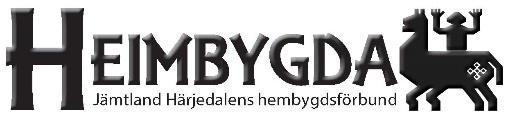 
Nominering till Heimbygdas textila utmärkelser.Namn på föreslagen förening/person………………………………………………………………..……………………………………………………………………………………………………………………………………..

Kontaktuppgifter, adress och telefon, nominerad ………………………………………………………………………………………………………………………….Kategori………………………………………………………………………………………………………………………………………………………………………………………………………………………………………………………….….Motivering………………………………………………………………………………………………………………………………………………………………………………………………………………………………………………………………………………………………………………………………………………………………………………………………………………………………………………………………………………………………………………………………………………………………………………………………………………………………………………………………………………………………………………………………………………………………………………………………………………………...………………………………………………………………………………………………………………………………………………………………………………………………………………………………………………………………………………………………………………………………………………………………………………………………………………………Foton, dokumentation, alster eller liknande bifogas Förslagsställare……………………………………………………………………………………………..Kontaktuppgifter, adress och telefon,förslagsställare
………………………………………………………………………………………………………………………..
…………………………………………………………………………………………………………………………